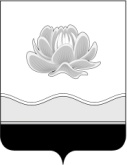 Российская ФедерацияКемеровская областьМысковский городской округСовет народных депутатов Мысковского городского округа(шестой созыв)Р Е Ш Е Н И Е от 26 июня 2019г. № 34-н Об утверждении Порядка получения муниципальными служащими Мысковского городского округа разрешения представителя нанимателя участвовать на безвозмездной основе в управлении некоммерческими организациями в качестве единоличного исполнительного органа или вхождения в состав их коллегиальных органов управленияПринятоСоветом народных депутатовМысковского городского округа25 июня 2019 годаВ целях реализации пункта 3 части 1 статьи 14 Федерального закона от 02.03.2007 № 25-ФЗ «О муниципальной службе в Российской Федерации», руководствуясь статьей 32 Устава Мысковского городского округа, Совет народных депутатов Мысковского городского округар е ш и л:1. Утвердить Порядок получения муниципальными служащими Мысковского городского округа разрешения представителя нанимателя участвовать на безвозмездной основе в управлении некоммерческими организациями в качестве единоличного исполнительного органа или вхождения в состав их коллегиальных органов управления (далее - Порядок), согласно приложению к настоящему решению.2. Муниципальные служащие Мысковского городского округа, участвующие в управлении жилищным, жилищно-строительным, гаражным кооперативом, садоводческим, огородническим, дачным потребительским кооперативом, товариществом собственников недвижимости, на день вступления в силу настоящего решения, подают представителю нанимателя предусмотренное настоящим Порядком заявление не позднее чем через 10 рабочих дней после дня вступления в силу настоящего решения.3. Настоящее решение направить и.о. главы Мысковского городского округа для подписания и опубликования (обнародования) в установленном порядке.4. Настоящее решение вступает в силу со дня, следующего за днем его официального опубликования.5. Контроль за исполнением настоящего решения возложить на комитет Совета народных депутатов Мысковского городского округа по развитию местного самоуправления и безопасности (Е.А. Краснов).Председатель Совета народных депутатовМысковского городского округа				                        Е.В.ТимофеевИ.о. главы Мысковского городского округа                                                  Е.В.Капралов Приложениек решению Совета народных депутатов Мысковского городского округаот 26.06.2019г. № 34-нПОРЯДОК ПОЛУЧЕНИЯ МУНИЦИПАЛЬНЫМИ СЛУЖАЩИМИ МЫСКОВСКОГО ГОРОДСКОГО ОКРУГА РАЗРЕШЕНИЯ ПРЕДСТАВИТЕЛЯ НАНИМАТЕЛЯ УЧАСТВОВАТЬ НА БЕЗВОЗМЕЗДНОЙ ОСНОВЕ В УПРАВЛЕНИИ НЕКОММЕРЧЕСКИМИ ОРГАНИЗАЦИЯМИ В КАЧЕСТВЕ ЕДИНОЛИЧНОГО ИСПОЛНИТЕЛЬНОГО ОРГАНА ИЛИ ВХОЖДЕНИЯ В СОСТАВ ИХ КОЛЛЕГИАЛЬНЫХ ОРГАНОВ УПРАВЛЕНИЯ1.	Настоящим Порядком предусматривается обязанность получения муниципальными служащими Мысковского городского округа (далее - муниципальные служащие) разрешения представителя нанимателя участвовать на безвозмездной основе в управлении следующими некоммерческими организациями в качестве единоличного исполнительного органа или вхождения в состав их коллегиальных органов управления: общественной организации (за исключением политической партии), жилищным, жилищно-строительным, гаражным кооперативом, садоводческим, огородническим, дачным потребительским кооперативом, товариществом собственников недвижимости (далее - некоммерческие организации).2.	Муниципальные служащие подают представителю нанимателя письменное заявление о разрешении участвовать на безвозмездной основе в управлении некоммерческими организациями в качестве единоличного исполнительного органа или вхождения в состав их коллегиальных органов управления по форме согласно приложению № 1 к настоящему Порядку (далее - заявление).Заявление представляется до начала участия в управлении некоммерческой организацией, за исключением случаев, предусмотренных пунктом 3 настоящего Порядка и пунктом 2 настоящего решения. К заявлению прилагаются копии учредительных документов соответствующей некоммерческой организации.3.	Муниципальные служащие, участвующие на безвозмездной основе в управлении некоммерческими организациями в качестве единоличного исполнительного органа или входящие в состав их коллегиальных органов управления на день назначения на должность муниципальной службы подают заявление в день назначения на должность муниципальной службы.4.	Разрешение участвовать на безвозмездной основе в управлении некоммерческими организациями в качестве единоличного исполнительного органа или вхождения в состав их коллегиальных органов управления оформляется путем проставления на заявлении резолюции представителя нанимателя.5.	Муниципальный служащий представляет заявление в кадровую службу органа местного самоуправления (далее - кадровая служба) или лицу, ответственному за кадровую работу в органе местного самоуправления (далее - лицо, ответственное за кадровую работу) в котором он трудоустроен или трудоустраивается.6.	Регистрация заявлений осуществляется кадровой службой или лицом, ответственным за кадровую работу в день их поступления в журнале регистрации заявлений о разрешении участвовать на безвозмездной основе в управлении некоммерческими организациями в качестве единоличного исполнительного органа или вхождения в состав их коллегиальных органов управления (далее - журнал), составленном по форме согласно приложению № 2 к настоящему Порядку. Журнал должен быть прошит и пронумерован, а также заверен оттиском печати соответствующего органа местного самоуправления Мысковского городского округа.На заявлении указывается дата и номер его регистрации, фамилия, инициалы и должность лица, зарегистрировавшего заявление.7.	Представителем нанимателя подготавливается представление, касающееся обеспечения соблюдения муниципальным служащим требований к служебному поведению и (или) требований об урегулировании конфликта интересов либо осуществления мер по предупреждению коррупции в связи с намерением муниципального служащего участвовать на безвозмездной основе в управлении некоммерческими организациями в качестве единоличного исполнительного органа или вхождения в состав их коллегиальных органов управления (далее - представление).В течение 5 рабочих дней, следующих за днем поступления заявления, представление вместе с заявлением направляется представителем нанимателя в комиссию по соблюдению требований к служебному поведению муниципальных служащих (далее - комиссия).8.	Представление с заявлением рассматриваются комиссией в порядке, установленном положением о комиссии в течение 30 календарных дней со дня поступления представления с заявлением в комиссию. Принятое решение комиссия оформляет протоколом.Копия протокола заседания комиссии, заявление и другие материалы в течение 7 рабочих дней со дня заседания направляются комиссией представителю нанимателя.9.	Представитель нанимателя рассматривает заявление с учетом решения комиссии и принимает решение о согласовании или об отказе в его согласовании путем проставления соответствующей резолюции на заявлении в срок не позднее 3 рабочих дней со дня поступления заявления и приложенных к нему материалов.10.	В течение 3 рабочих дней со дня принятия представителем нанимателя решения о согласовании или об отказе в его согласовании представитель нанимателя информирует муниципального служащего в письменной форме о принятом решении.Приложение № 1 к Порядку получения муниципальными служащими Мысковского городского округа разрешения представителя нанимателя участвовать на безвозмездной основе в управлении некоммерческими организациями в качестве единоличного исполнительного органа или вхождения в состав их коллегиальных органов управления ____________________________________________________________(Ф.И.О. наименование должности, представителя нанимателя)____________________________________________________________(Согласовано/ Нс согласовано)___________________     «____»_________20____года(подпись)	____________________________________________________(Ф.И.О. наименование должности, представителя нанимателя)                                                                                                                                                                 ОТ  ________________________________________________                                                                                                                                                                                               (наименование должности муниципального служащего)_______________________________________________________________________________________________________                                                                                                (Ф.И.О. )Заявлениео разрешении участвовать на безвозмездной основе в управлениинекоммерческими организациями в качестве единоличного исполнительногооргана или вхождения в состав их коллегиальных органов управленияв соответствии с пунктом 3 части 1 статьи 14 Федерального закона от 02.03.2007 № 25-ФЗ «О муниципальной службе в Российской Федерации»Я, _____________________________________________________________________________________________(Ф.И.О.)замещающий(ая) должность ____________________________________________________________________________________________________________________________________________________________             (наименование замещаемой должности)прошу разрешить мне участвовать на безвозмездной основе в управлении _______________________________________________________________________________________________________________(наименование и адрес некоммерческой организации)в качестве единоличного исполнительного органа / вхождения в состав ее коллегиальных органов управления (нужное подчеркнуть):	_______________________________________                                                                     (наименование органа управления организацией и его полномочия, основной вид деятельности_______________________________________________________________________________________________________________________________________________                                                                                            организации, срок, в течение которого планируется участвовать в управлении, иное)Осуществление указанной деятельности не повлечет за собой конфликта интересов.                    _____________________	                           ________________________________________                                 (подпись)                     	                                                                   (Ф.И.О.)«____»_____________	20 ___	годаРегистрационный номер в журнале регистрации заявлений	 _______________________Дата регистрации заявления «____»____________	20____года________________________________________________________________________________________________(фамилия, инициалы, должность лица, принявшего заявление)Приложение № 2 к Порядку получения муниципальными служащими Мысковского городского округа разрешения представителя нанимателя участвовать на безвозмездной основе в управлении некоммерческими организациями в качестве единоличного исполнительного органа или вхождения в состав их коллегиальных органов управления Журналрегистрации заявлении о разрешении участвовать на безвозмездной основе в управлении некоммерческими организациями в качестве единоличного исполнительного органа или вхождения в состав их коллегиальных органов управления№ п/пФ.И.О. и должность муниципального служащего, представившего заявлениеПодписьмуниципального служащего, представившего заявлениеДата поступления заявленияФ.И.О. идолжность лица, зарегистрировавшего заявлениеПодпись лица, зарегистрировавшего  заявлениеПримечание